Základní škola a Mateřská škola Žalkovice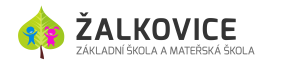 Žalkovice 82, 768 23 BřestOZNÁMENÍo přijetí dětí k předškolnímu vzdělávaní do mateřské školy, jejíž činnost vykonává Základní škola a Mateřská škola ŽalkoviceŘeditelka školy oznamuje, že k předškolnímu vzdělávání pro školní rok 2019/2020  byly přijaty děti pod těmito registračními čísly s výsledkem řízení:Registrační číslo uchazeče				rozhodnutí ředitelky školyMŠ -  1/2019						přijat (a)MŠ -  2/2019						přijat (a)MŠ -  3/2019						přijat (a)MŠ -  4/2019						přijat (a)MŠ -  5/2019						přijat (a)Zveřejněním tohoto seznamu se považují rozhodnutí, kterými se vyhovuje žádostem o přijetí k předškolnímu vzdělávání, za oznámená.V Žalkovicích 13. 5. 2019			 		________________________  		 					               Mgr. Dagmar Tesaříková